ПРАВИТЕЛЬСТВО САХАЛИНСКОЙ ОБЛАСТИРАСПОРЯЖЕНИЕот 23 мая 2024 г. N 365-рОБ УТВЕРЖДЕНИИ ИТОГОВ КОНКУРСА СОЦИАЛЬНЫХ ПРОЕКТОВНА ПРЕДОСТАВЛЕНИЕ ГРАНТОВ В ФОРМЕ СУБСИДИИ В 2024 ГОДУ(СОЦИАЛЬНО ОРИЕНТИРОВАННЫЕ НЕКОММЕРЧЕСКИЕ ОРГАНИЗАЦИИ)В соответствии с подпунктом 2.8.2.2 подпункта 2.8.2 пункта 2.8 Положения о конкурсе социальных проектов на предоставление грантов в форме субсидии, утвержденного постановлением Правительства Сахалинской области от 01.12.2017 N 561, и на основании решения конкурсной комиссии конкурса социальных проектов на предоставление грантов в форме субсидии (протокол от 6 мая 2024 года):1. Признать победителями конкурса социальных проектов на предоставление грантов в форме субсидии социально ориентированные некоммерческие организации с последующим финансированием социальных проектов согласно приложению к настоящему распоряжению.2. Опубликовать настоящее распоряжение в газете "Губернские ведомости", на официальном сайте Губернатора и Правительства Сахалинской области, на "Официальном интернет-портале правовой информации" (www.pravo.gov.ru).Председатель ПравительстваСахалинской областиА.В.БеликПриложениек распоряжениюПравительства Сахалинской областиот 23.05.2024 N 365-рПОБЕДИТЕЛИ КОНКУРСАСОЦИАЛЬНЫХ ПРОЕКТОВ НА ПРЕДОСТАВЛЕНИЕ ГРАНТОВВ ФОРМЕ СУБСИДИИ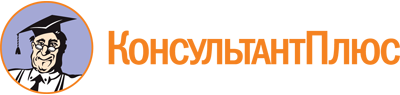 Распоряжение Правительства Сахалинской области от 23.05.2024 N 365-р
"Об утверждении итогов конкурса социальных проектов на предоставление грантов в форме субсидии в 2024 году (социально ориентированные некоммерческие организации)"Документ предоставлен КонсультантПлюс

www.consultant.ru

Дата сохранения: 02.06.2024
 N пп.Наименование получателя грантаНазвание проектаРазмер гранта (руб.)1.Региональное отделение Общероссийского общественного движения по увековечению памяти погибших при защите Отечества "Поисковое движение России" в Сахалинской областиВремя Героев2596000,002.Автономная некоммерческая организация центр трудоустройства и досуга для молодых инвалидов "САМИ"Региональный маркетплейс для людей с инвалидностью и ОВЗ416684,003.Автономная некоммерческая организация дополнительного образования Учебный Центр "Активное образование"Медиацентр "УжеНеДети": детский взгляд на взрослые вещи642909,004.Сахалинская региональная казачья общественная организация "Станица Радонежская"Школа тактической медицины3000000,005.Региональная общественная организация Сахалинской области "Сахалинская Федерация Страйкбола"Школа военно-спортивной подготовки "Шторм"2284800,006.Автономная некоммерческая организация "Сахалинский центр общественных коммуникаций"Краеведение для школьников2656500,007.Автономная некоммерческая организация "Комитет семей воинов Отечества Сахалинской области"СВОя Кухня171500,008.Углегорская местная общественная организация "Партнерство"Васильковый берет1000000,009.Автономная некоммерческая организация Центр социальной адаптации и реабилитации "Жизнь"Мобильный пункт. Острова, свободные от СПИДА2628345,0010.Автономная некоммерческая организация "Центр чтения"V Фестиваль семейного чтения "Книжный парк"995000,0011.Автономная некоммерческая организация Центр развития общественных инициатив "Ресурс"Знания как фактор эффективного партнерства в развитии гражданского общества1479386,0012.Региональное отделение международной общественной организации "Союз православных женщин" в Сахалинской областиСоциальный проект "Семья - духовный фундамент России"1525060,0013.Благотворительный фонд "Радость жизни"Опора семьи1979053,2814.Автономная некоммерческая организация "Федерация спортивного туризма и развития инфраструктуры имени А.П.Чехова"Застава - Юных друзей пограничников на экологической тропе "Лиственничный оазис"2998500,0015.Автономная некоммерческая организация "Конно-спортивный клуб "Анива"Доверие к лошади - доверие к миру!876670,0016.Автономная некоммерческая организация поддержки и защиты отцовства, материнства и детства "Семейная Азбука"ЗА_РОЖДЕНИЕ2060000,0017.Сахалинское региональное отделение Общероссийской общественной организации "Женщины Бизнеса"Семейный фестиваль вкуса и традиций889000,0018.Сахалинское региональное отделение Общероссийской общественно-государственной организации "Союз женщин России"Региональный семейный фестиваль "Мамины истории"1726400,0019.Автономная некоммерческая организация Центр социально-психологической помощи и развития личности "Ориентир"Программа психологической помощи "Ты в порядке!"1227840,00Итого31153647,28